PRETENDENTA PIETEIKUMSTEHNISKĀ SPECIFIKĀCIJA UN TEHNISKAIS PIEDĀVĀJUMSStiepleFINANŠU PIEDĀVĀJUMSFinanšu piedāvājuma cenā ietilpst visas ar tehniskajā specifikācijā noteikto prasību izpildi saistītās izmaksas, kā arī visas ar to netieši saistītās izmaksas (personāla izmaksas, piegādes, transporta pakalpojumi u.c.).Valsts ugunsdzēsības un glābšanas dienests veic tirgus izpēti ar mērķi iegādāties stiepli.Plānotājs iegādes daudzums: 100 ruļļiLūdzu, līdz 2024.gada 5.jūlijam (ieskaitot) iesniegt Jūsu kompānijas piedāvājumu aizpildot tabulas, kas pievienotas pielikumā un nosūtot to uz e-pasta adresi viktorija.politika@vugd.gov.lv       NosaukumsReģistrācijas numursKontaktinformācijā (e-pasts, tālruņa numurs, adrese)Nr.p.k.Pasūtītāja prasības pretendentam (specifikācija)Pretendenta tehniskais piedāvājums (detalizēts apraksts, aizpilda pretendents)1.StiepleStieple1.1.Stieplei jābūt izgatavotai no nerūsējošā tērauda vai ekvivalenta materiāla1.2.Stieples diametrs 1,5 mm1.3.Stieplei jābūt rullī ar garumu 100m ± 5m1.4.Informatīvais attēls: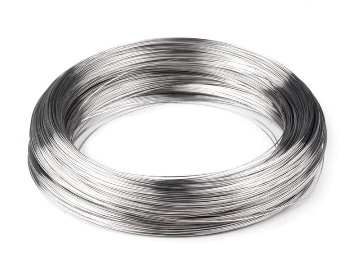 2.Garantija:ne mazāk kā 24 mēneši no piegādes brīža3.Piegādes prasības:Precei jābūt jaunai, nelietotai un pārbaudītai 4.Piegādes adrese:Lignuma iela 4a, Rīga.5.Pasūtījuma izpildes termiņšJānorāda  pasūtījuma izpildes termiņšPreces nosaukumsCena EUR bez PVNSkaits, ruļļosSumma kopā EUR bez PVNStieple 1,5 mm100Piedāvājuma summa kopā EUR bez PVNPiedāvājuma summa kopā EUR bez PVNPiedāvājuma summa kopā EUR bez PVNPVN _____%PVN _____%PVN _____%Piedāvājuma summa kopā EUR ar PVNPiedāvājuma summa kopā EUR ar PVNPiedāvājuma summa kopā EUR ar PVN